Academia San Agustín y Espíritu SantoDe Sabana Grande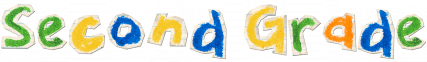 Mrs. Martinez					Weekly Agenda                    Subject to changes                EnglishDateClass Assignment  FOR STUDENTS!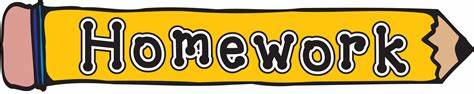 Reinforce the learning at home every day.WEEK#25MondayJanuary 20, 2020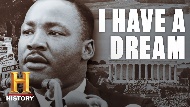 Martin Luther King, Jr.WEEK#25TuesdayJanuary 21, 2020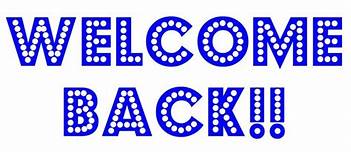 WEEK#25WednesdayJanuary 22, 2020Happy & Healthy 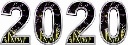 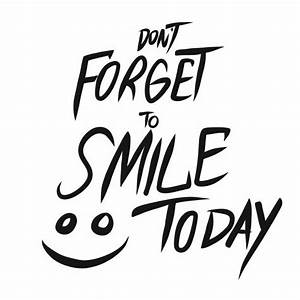 Students are to enjoy a healthy snack to begin the celebration.  Oatmeal cookie, & milk.                                                                                                   see NB                                                                                                                                             Materials needed in class on Tuesday, 1/28/20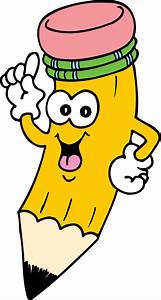 see weebly: (bring to class)WEEK#25ThursdayJanuary 23, 2020My Food Vocabulary: Healthy Choices, Healthy Me!Students are to identify, read, listen, speak and identify write vocabulary words related to food to demonstrate comprehension.                                        TB pgs. 102-103                        Vocabulary Comprehension nutritious, portion, stomach, hungry, digest, unhealthyH.W. WB pgs. 36-37WEEK#25FridayJanuary 24, 2020My Food Vocabulary: Food PyramidStudents are to learn the five basic food groups and what each one consist of.                                 see NBSpelling Vocabularyfruits, vegetables, grains, protein, dairy